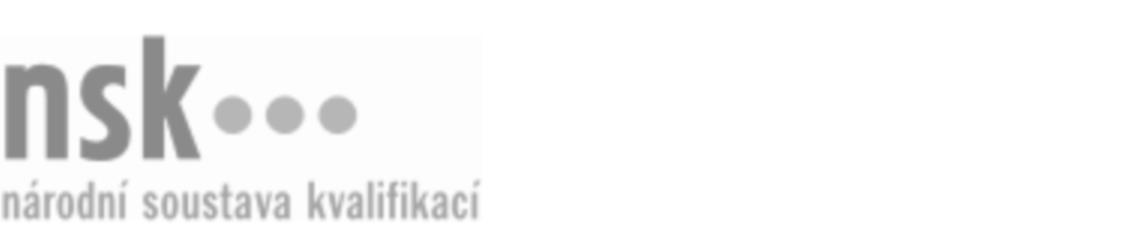 Další informaceDalší informaceDalší informaceDalší informaceDalší informaceDalší informacePracovník/pracovnice výroby knedlíků v potravinářství (kód: 29-072-H) Pracovník/pracovnice výroby knedlíků v potravinářství (kód: 29-072-H) Pracovník/pracovnice výroby knedlíků v potravinářství (kód: 29-072-H) Pracovník/pracovnice výroby knedlíků v potravinářství (kód: 29-072-H) Pracovník/pracovnice výroby knedlíků v potravinářství (kód: 29-072-H) Pracovník/pracovnice výroby knedlíků v potravinářství (kód: 29-072-H) Autorizující orgán:Ministerstvo zemědělstvíMinisterstvo zemědělstvíMinisterstvo zemědělstvíMinisterstvo zemědělstvíMinisterstvo zemědělstvíMinisterstvo zemědělstvíMinisterstvo zemědělstvíMinisterstvo zemědělstvíMinisterstvo zemědělstvíMinisterstvo zemědělstvíSkupina oborů:Potravinářství a potravinářská chemie (kód: 29)Potravinářství a potravinářská chemie (kód: 29)Potravinářství a potravinářská chemie (kód: 29)Potravinářství a potravinářská chemie (kód: 29)Potravinářství a potravinářská chemie (kód: 29)Povolání:Pracovník výroby knedlíkůPracovník výroby knedlíkůPracovník výroby knedlíkůPracovník výroby knedlíkůPracovník výroby knedlíkůPracovník výroby knedlíkůPracovník výroby knedlíkůPracovník výroby knedlíkůPracovník výroby knedlíkůPracovník výroby knedlíkůKvalifikační úroveň NSK - EQF:33333Platnost standarduPlatnost standarduPlatnost standarduPlatnost standarduPlatnost standarduPlatnost standarduStandard je platný od: 17.10.2023Standard je platný od: 17.10.2023Standard je platný od: 17.10.2023Standard je platný od: 17.10.2023Standard je platný od: 17.10.2023Standard je platný od: 17.10.2023Pracovník/pracovnice výroby knedlíků v potravinářství,  29.03.2024 11:37:34Pracovník/pracovnice výroby knedlíků v potravinářství,  29.03.2024 11:37:34Pracovník/pracovnice výroby knedlíků v potravinářství,  29.03.2024 11:37:34Pracovník/pracovnice výroby knedlíků v potravinářství,  29.03.2024 11:37:34Strana 1 z 2Další informaceDalší informaceDalší informaceDalší informaceDalší informaceDalší informaceDalší informaceDalší informaceDalší informaceDalší informaceDalší informaceDalší informacePracovník/pracovnice výroby knedlíků v potravinářství,  29.03.2024 11:37:34Pracovník/pracovnice výroby knedlíků v potravinářství,  29.03.2024 11:37:34Pracovník/pracovnice výroby knedlíků v potravinářství,  29.03.2024 11:37:34Pracovník/pracovnice výroby knedlíků v potravinářství,  29.03.2024 11:37:34Strana 2 z 2